El siguiente es el documento presentado por el Magistrado Ponente que sirvió de base para proferir la providencia dentro del presente proceso.El contenido total y fiel de la decisión debe ser verificado en la Secretaría de esta Sala.Providencia:	Sentencia  – 1ª instancia – 16 de agosto de 2017Proceso:    	Acción de Tutela – Concede amparoRadicación Nro. :	2017-00751-00 Accionante: 	MILLER ANTONIO RODRÍGUEZ SERNAAccionado:	BATALLÓN DE ARTILLERÍA N° 8 “BATALLA SAN MATEO”Magistrado Ponente: 	DUBERNEY GRISALES HERRERATemas: 	 DERECHO DE PETICIÓN / DEBER DE DAR RESPUESTA OPORTUNA, CLARA, COMPLETA, DE FONDO Y CONGRUENTE. [R]evisado el asunto se tiene que el Mayor Javier Armando Vásquez Goyeneche, Ejecutivo y Segundo Comandante del Batallón de Artillería No.8 “Batalla de San Mateo” oportunamente dio respuesta al derecho de petición y la comunicó al accionante (Folios 49 y 54 vuelto, este cuaderno). Sin embargo, se advierte que fue imprecisa e incongruente con lo solicitado, de acuerdo con la contestación de la tutela (Folios 44 a 48, este cuaderno), toda vez que no envió la petición a la Dirección de Sanidad Militar, autoridad que alude es la competente para resolver el pedimento, ni informó de ello al actor, según dispone el artículo 21 de la Ley 1755 (…). Conforme a lo descrito, se estima que ha vulnerado el derecho fundamental de petición, toda vez que, no ha dado una respuesta integra ni remitido la solicitud a la autoridad competente, por lo tanto, se concederá el amparo constitucional para ordenarle Ejecutivo y Segundo Comandante de la unidad militar accionada, que responda de fondo el derecho de petición, haga el traslado correspondiente e informe de ello al accionante. 
REPUBLICA DE COLOMBIA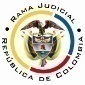 RAMA JUDICIAL DEL PODER PÚBLICOTRIBUNAL SUPERIOR DEL DISTRITO JUDICIALSALA DE DECISIÓN CIVIL –FAMILIA – DISTRITO DE PEREIRADEPARTAMENTO DE RISARALDA		Asunto			: Sentencia de tutela en primera instanciaAccionante		: Miller Jairo Rodríguez SernaAccionado (s)		: Batallón de Artillería No.8 “Batalla de San Mateo” y otroLitisconsorte (s)	: Tribunal Médico Laboral de Revisión Militar y otrosRadicación		: 2017-00751-00 (Interno No.751) 		Temas			: Ausencia fáctica - Derecho de petición 		Magistrado Ponente	: Duberney Grisales HerreraActa número		: 421 de 16-08-2017Pereira, R., dieciséis (16) de agosto de dos mil diecisiete (2017).EL ASUNTO POR DECIDIRLa acción constitucional de la referencia, adelantadas las debidas actuaciones con el trámite preferente y sumario, sin que se evidencien causales de nulidad que la invaliden.LA SÍNTESIS FÁCTICA Indicó el accionante que con ocasión del trámite de calificación de pérdida de capacidad laboral que está adelantado, fue citado para valoración médica el 28-08-2017, en la ciudad de Bogotá, y como quiera que carece de recursos económicos, presentó derecho de petición al Batallón accionado para el suministro de transporte y viáticos, pero le fue negado (Folios 1 y 2, este cuaderno). LOS DERECHOS INVOCADOS Considera que se le vulneran los derechos a la salud en conexidad con la vida y el acceso a la seguridad social (Folio 2, este cuaderno). LA PETICIÓN DE PROTECCIÓNSolicitó que se amparen los derechos fundamentales, y en consecuencia, se ordene (i) al Batallón de Artillería No.8 local que cubra el pago de viáticos para asistir a la valoración médica; y, (ii) a la Dirección General de Sanidad Militar el pago de lo que sea asumido por ese Batallón (Folio 2, este cuaderno).EL RESUMEN DE LA CRÓNICA PROCESALEn reparto ordinario 01-08-2017 se asignó a este Despacho, con providencia del día siguiente, se admitió y se vinculó a quienes se estimó conveniente, entre otros ordenamientos (Folio 27, ibídem). Los días 11-08-2017 y 14-08-2017 se hicieron otras vinculaciones (Folios 38 y 52, ibídem). Fueron debidamente enterados los extremos de la acción (Folios 29 a 33 y 39 a 43, ibídem). Contestaron la Secretaría General del Ministerio de Defensa Nacional - Tribunal Médico Laboral de Revisión Militar (Folios 34 y 35, ib.), el Batallón accionado (Folios 44 a 48, ib.) y el Cabo Segundo Andrés Felipe Valdés Morales (Folio 52, ib.).LA SINOPSIS DE LAS RESPUESTASLa Secretaría General del Ministerio de Defensa Nacional, en calidad de Presidente del Tribunal Médico Laboral de Revisión Militar y de Policía, informó que solo le corresponde convocar y presidir a ese Tribunal, mas no efectuar el reconocimiento y pago de prestaciones económicas (Folios 34 y 35, ib.). El Batallón de Artillería No.8 “Batalla de San Mateo”, dijo que mediante oficio del 07-07-2017 respondió el derecho de petición. Asimismo, indicó que el accionante confunde los viáticos para la asignación de funciones, con los que pueda requerir por su situación de salud, y que competen a las entidades prestadoras de salud (Folios 44 a 48, ib.). Y el Cabo Segundo Andrés Felipe Valdés Morales informó que el llamado que hizo al accionante no fue con el fin de dar respuesta a la petición, sino para dar celeridad a su trámite (Folio 52, ib.). LA FUNDAMENTACIÓN JURÍDICA PARA DECIDIRLa competencia funcional. Es competente este Tribunal para conocer el amparo constitucional en virtud del factor territorial, en razón al lugar donde ocurre la presunta violación, al tener el accionante su domicilio en esta municipalidad (Artículos 86 de la CP y 37 del Decreto 2591 de 1991) y conoce esta Corporación, pues las accionadas son entidades del orden nacional (Artículo 1°-1°, Decreto 1382 del 2000).El problema jurídico a resolver. ¿El Batallón de Artillería No.8 “Batalla de San Mateo”, el Ejecutivo y Segundo Comandante de ese batallón,  la Dirección General de Sanidad Militar, el Tribunal Médico Laboral de Revisión Militar y de Policía, y la Dirección de Sanidad del Ejército Nacional, han vulnerado o amenazado los derechos fundamentales, según lo expuesto en el escrito de tutela?La inexistencia fáctica Halla la Sala, sin necesidad de adentrarse en el análisis de los presupuestos de procedibilidad, que debe negar la acción constitucional frente a la Dirección General de Sanidad Militar, la Dirección de Sanidad del Ejército Nacional y el Tribunal  Médico Laboral de Revisión Militar y de Policía, en razón a la inexistencia de los hechos vulneradores o amenazantes de los derechos fundamentales. Si bien se trata de autoridades encargadas de brindar el servicio de salud y adelantar el trámite de calificación de pérdida de capacidad laboral (Decreto 1796 de 2000), lo cierto es que el derecho de petición mediante el cual se solicita el suministro del servicio de transporte y viáticos para asistir a la valoración médica programada para el 28-08-2017, no fue radicado en sus dependencias, menos trasladado por el Batallón accionado. Así las cosas, es evidente la ausencia de los supuestos fácticos descritos en el petitorio de amparo, de tal suerte, que es inviable endilgarles la afectación de los derechos del actor cuando no ha habido negativa alguna, pues ni siquiera han tenido oportunidad de pronunciarse con relación a su pedimento.Los presupuestos de procedencia de la acciónLa legitimación en la causaSe cumple por activa porque el actor elevó el derecho de petición (Folio 20, este cuaderno). En el extremo pasivo, el Batallón de Artillería No.8 “Batalla de San Mateo” y el Mayor Javier Armando Vásquez Goyeneche, como Ejecutivo y Segundo Comandante de ese batallón, pues, el primero, fue el destinatario de la petición, y el último, el emisor de la respuesta (Folios 20 y 49, ibídem).La subsidiariedad e inmediatezLa jurisprudencia constitucional tiene establecido que (i) La subsidiariedad o residualidad, y (ii) La inmediatez, son exigencias generales de procedencia de la acción, indispensables para conocer de fondo las solicitudes de protección de los derechos fundamentales. Este último supuesto no merece reparo, pues la acción se formuló dentro de los seis (6) meses siguientes a los hechos violatarios, que es el plazo general, fijado por la doctrina constitucional;  nótese que  el  derecho de petición fue radicado el 30-06-2017 (Folio 21, ib.) y la tutela se presentó el 01-08-2017 (Folio 25, ib.).  En cuanto a la subsidiariedad debe indicarse que la acción es viable siempre que el afectado no disponga de otro medio de defensa judicial, de tal manera que no se sustituyan los mecanismos legales ordinarios.  Esta regla tiene dos (2) excepciones que guardan en común la existencia del medio judicial ordinario: (i) la tutela transitoria para evitar un perjuicio irremediable; y (ii) La ineficacia de la acción ordinaria para salvaguardar los derechos fundamentales del accionante. En el sub examine, el accionante no cuenta con otro mecanismo diferente a esta acción para procurar la defensa de los derechos invocados. Por consiguiente, como este asunto supera el test de procedencia, puede examinarse de fondo. El derecho fundamental de peticiónTiene dicho de manera reiterada la jurisprudencia constitucional, que el derecho de petición exige concretarse en una pronta y oportuna respuesta de la autoridad ante la cual ha sido elevada la solicitud, sin importar que sea favorable a los intereses del peticionario, debe ser escrita y en todo caso cumplirá “con ciertas condiciones: (i) oportunidad; (ii) debe resolverse de fondo, de manera clara, precisa y congruente con lo solicitado; y (iii) ser puesta en conocimiento del peticionario, so pena de incurrir en la violación de este derecho fundamental”.De ahí que se vulnera este derecho cuando (i) la entidad deja de emitir una respuesta en un lapso que, en los términos de la Constitución, se ajuste a “pronta resolución”, (ii) la supuesta respuesta se limita a evadir la petición, o carece de claridad, precisión y congruencia, (iii) o no se comunique la respuesta al interesado. Además la falta de competencia de la autoridad a quien se formuló, no le exonera del deber de responder.Precisa el Alto Tribunal Constitucional: “Se ha dicho en reiteradas ocasiones que el derecho de petición se vulnera si no existe una respuesta oportuna a la petición elevada. Además, que ésta debe ser de fondo. Estas dos características deben estar complementadas con la congruencia de lo respondido con lo pedido. Así, la respuesta debe versar sobre aquello preguntado por la persona y no sobre un tema semejante o relativo al asunto principal de la petición. Esto no excluye que además de responder de manera congruente lo pedido se suministre información relacionada que pueda ayudar a una información plena de la respuesta dada.”. Esta doctrina ha sido consolidada a lo largo de las diversas decisiones del Alto Tribunal constitucional, de manera reciente (2017).Hay que acotar que el derecho de petición fue reglado por el legislador a través de la Ley 1755 del 30-06-2015, con efectos a partir de esa fecha, valga decir, la de su promulgación. EL ANÁLISIS DEL CASO EN CONCRETOCon fundamento en lo antedicho, para esta Corporación es menester adentrarse en el análisis de la vulneración o amenaza del derecho de petición del accionante, sin necesidad de hacer pronunciamiento alguno respecto del suministro de transporte y viáticos, en atención a la notoria inexistencia fáctica frente a las autoridades encargadas de brindar el servicio de salud y adelantar el trámite de la pérdida de capacidad laboral, además del hecho de que fue ese derecho fundamental el medio que se empleó para requerir aquella asistencia económica. No se puede entonces realizar un análisis de fondo con relación a los derechos invocados y menos respecto de las pretensiones formuladas. Ahora, revisado el asunto se tiene que el Mayor Javier Armando Vásquez Goyeneche, Ejecutivo y Segundo Comandante del Batallón de Artillería No.8 “Batalla de San Mateo” oportunamente dio respuesta al derecho de petición y la comunicó al accionante (Folios 49 y 54 vuelto, este cuaderno).Sin embargo, se advierte que fue imprecisa e incongruente con lo solicitado, de acuerdo con la contestación de la tutela (Folios 44 a 48, este cuaderno), toda vez que no envió la petición a la Dirección de Sanidad Militar, autoridad que alude es la competente para resolver el pedimento, ni informó de ello al actor, según dispone el artículo 21 de la Ley 1755:  “(…) Si la autoridad a quien se dirige la petición no es la competente, se informará de inmediato al interesado si este actúa verbalmente, o dentro de los cinco (5) días siguientes al de la recepción, si obró por escrito. Dentro del término señalado remitirá la petición al competente y enviará copia del oficio remisorio al peticionario o en caso de no existir funcionario competente así se lo comunicará (…)”Conforme a lo descrito, se estima que ha vulnerado el derecho fundamental de petición, toda vez que, no ha dado una respuesta integra ni remitido la solicitud a la autoridad competente, por lo tanto, se concederá el amparo constitucional para ordenarle Ejecutivo y Segundo Comandante de la unidad militar accionada, que responda de fondo el derecho de petición, haga el traslado correspondiente e informe de ello al accionante. Asimismo,  se dispondrá remitir copias con destino a la Procuraduría General de la Nación para que investigue las posibles faltas disciplinarias en que pudo incurrir el accionado por la omisión en la tramitación oportuna de la solicitud (Artículos 14 y 31 de la Ley 1755, y 34-24º de la Ley 734 CDU).LAS CONCLUSIONES Acorde con las premisas expuestas en los acápites anteriores: (i) Se tutelará el derecho fundamental de petición frente al Batallón de Artillería No.8 “Batalla de San Mateo”; (ii) Se expedirán las órdenes necesarias para su protección; (iii) Se remitirán copias con destino a la Procuraduría General de la Nación a efectos de que investigue las posibles faltas disciplinarias en que pudo incurrir el accionado; y, (iv) Se negará el amparo contra la Dirección General de Sanidad Militar, la Dirección de Sanidad del Ejército Nacional y el Tribunal  Médico Laboral de Revisión Militar y de Policía, por inexistencia fáctica. En mérito de lo expuesto, el Tribunal Superior del Distrito Judicial de Pereira, Sala de Decisión Civil -Familia, administrando Justicia, en nombre de  y por autoridad de ,F A L L A,TUTELAR el derecho de petición del señor Miller Jairo Rodríguez Serna contra el Batallón de Artillería No.8 “Batalla de San Mateo”.ORDENAR, en consecuencia, al Mayor Javier Armando Vásquez Goyeneche, Ejecutivo y Segundo Comandante del Batallón de Artillería No.8 “Batalla de San Mateo”, o quien haga sus veces, que en el perentorio término de cuarenta y ocho (48) horas, siguientes a la notificación de esta sentencia, conteste al accionante la petición radicada el 30-06-2017, así: (a) Decidiendo de fondo el asunto; (b) expresando en forma clara los motivos y la decisión; (c) cuidando la coherencia, y en especial (d) enterando oportunamente al solicitante, de tal forma que no queden incertidumbres sobre la decisión.ADVERTIR expresamente al Mayor Javier Armando Vásquez Goyeneche, Ejecutivo y Segundo Comandante del Batallón de Artillería No.8 “Batalla de San Mateo” que el incumplimiento a la orden impartida en esta decisión, se sanciona con arresto y multa, previo incidente ante esta Sala. REMITIR copias de esta decisión a la Procuraduría General de la Nación para que investigue las posibles faltas disciplinarias en que pudiera haber incurrido el Ejecutivo y Segundo Comandante del Batallón de Artillería No.8 “Batalla de San Mateo”, por las irregularidades en la tramitación del pedimento aquí revisado.NOTIFICAR esta decisión a todas las partes, por el medio más expedito y eficaz.REMITIR la presente acción, de no ser impugnado este fallo, a la CC para su eventual revisión.ARCHIVAR el expediente, previas anotaciones en los libros radicadores, una vez agotado el trámite ante la CC.Notifíquese,DUBERNEY GRISALES HERRERAM A G I S T R A D OEDDER JIMMY SÁNCHEZ C.		JAIME ALBERTO SARAZA N.	M A G I S T R A D O 				M A G I S T R A D ODGH/ODCD/2017